HIETOGRAMA Y CURVA DE MASA DE PRECIPITACIONGraficar el hietograma y la curva de masa de precipitación para la estación San Hilarión (Ancash), cuyos datos se obtuvieron de una estación meteorológica automática.Calcule Las intensidades máximas para 10, 30, 60 y 90 minutos.En una cuenca se han instalado 4 pluviómetros. En la figura se presentan las precipitaciones medias anuales y las curvas isoyetas, con sus correspondientes porcentajes de área. Determinar la precipitación anual media por medio de los polígonos Thiessen y las curvas isoyetas.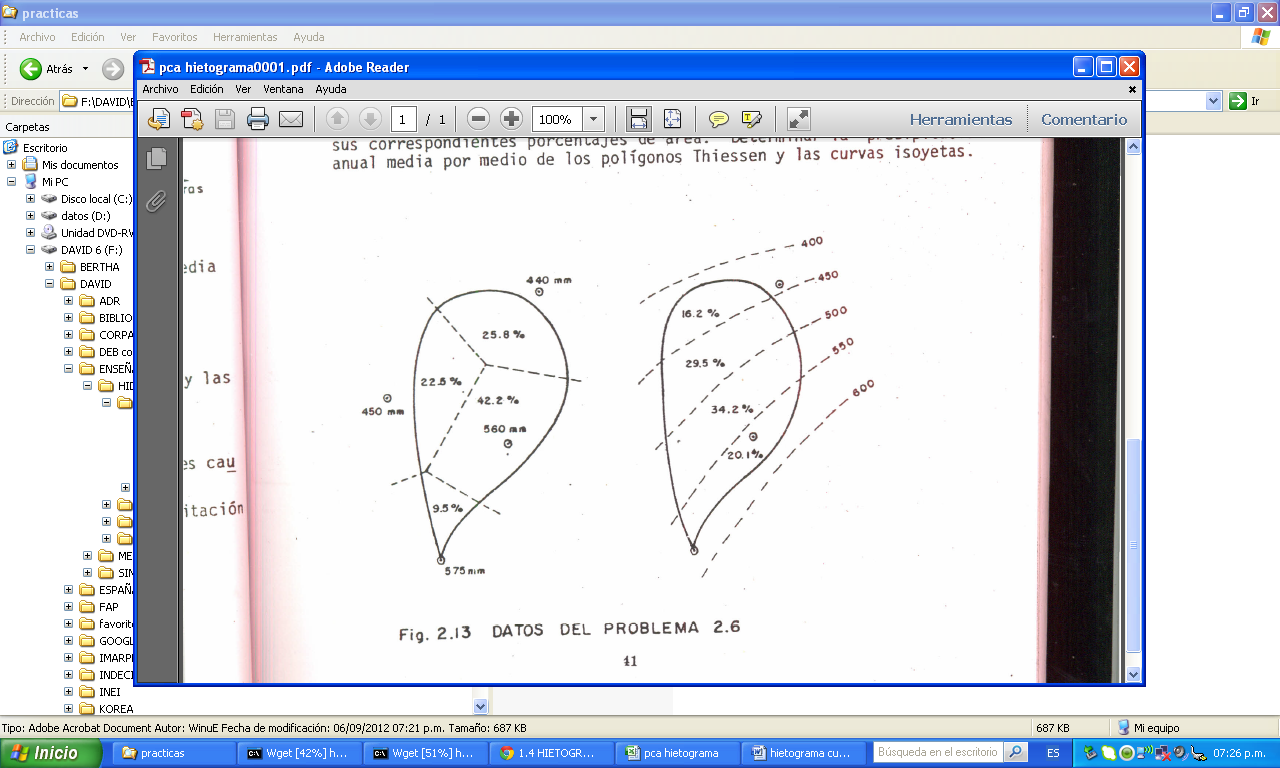 Las dos figuras de abajo representan los histogramas de dos tormentas. Dibujar la curva de masa para cada tormenta, e indicar la intensidad media de la tormenta en cada caso.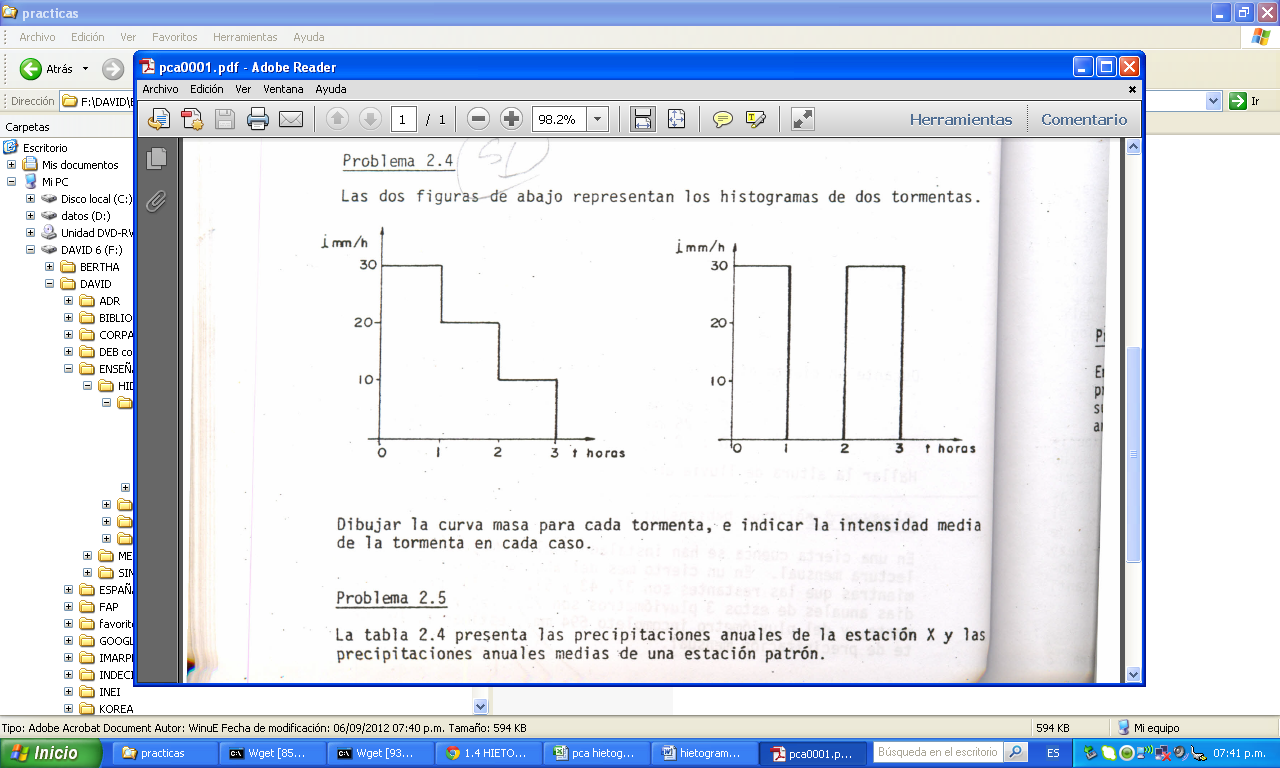 En una cierta cuenca se han instalado 4 pluviómetros totalizadores de lectura mensual. En un cierto mes del año falta una de las lecturas, mientras que las restantes son 37, 43 y 51. Si las precipitaciones  medias anuales de estos 3 pluviómetros son 726, 752 y 840 mm, respectivamente, y del pluviómetro incompleto 694 mm, estimar la lectura faltante de precipitación mensual.P (mm)I (mm/30 min)25/11/200901:30 p.m.1.822.625/11/200902:00 p.m.422.425/11/200902:30 p.m.31125/11/200903:00 p.m.2.88.625/11/200903:30 p.m.2.4825/11/200904:00 p.m.1.66.425/11/200904:30 p.m.0.62.4